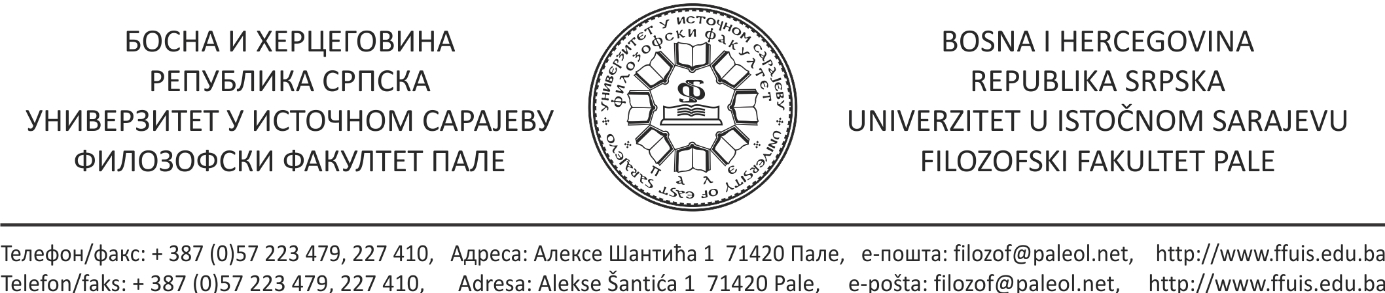 У току је конкурс пријаве за стипендије за одлазак за Кину. Сваки студент који у сљедећој академској години жели да оде у Кину, треба да поднесе пријаву која ће се састојати од сљедећих докумената: Просјек оцјена ХСК (да ли је пријављен, положен, и који степен) – признаћемо и ХСК који је пријављен или је већ одрађен испит а чекају се резултати (у Word формату написати тачне податке) Мотивационо писмо – Зашто желим студирати у Кини  У мотивационом писму треба да буду издвојене информације попут мјеста у које желите да идете и временског периода боравка Битно је разговарати са родитељима или онима од којих Ваш одлазак у Кину зависи, да се не би дешавале ситуације у којима одбијате понуђену стипендију или се након одређеног временског периода враћате у БиХ прекидајући стипендијски боравак.  Бодовање студената ће се вршити на сљедећи начин: Уколико студенти не донесу сав потребан материјал њихова се пријава неће узети у обзир. Крајњи рок за достављање комплетног материјала је 30. јануар 2019. године.   Редослијед добијања стипендија (државне) – пола године 中国政府奖学金学生名单: 1. Милица Ковачевић  蔡悟捷 (колегиници је дата предност по договору чланова Катедре)2. Соња Попић 宋敏3. Софија Лимић 孙卓4. Милица Горанчић 陶子然ОСНОВНЕ СТУДИЈЕ Остале стипендије (тачан бр. Знаће се по доласку проф. Леиа), надамо се најмање 5 стипендија.Молимо студенте да сачекају долазак професора из Кине. 1. Елена Пекељевић   梅婉婷2. Драго Васић 赵 帅3. Вера Китаљевић  韦雅茹4. Милица Сокнић 米雨晨5. Ана Игњатовић  安哲6. Филип Ковач  方荣轩7. Слађана Јовановић 文雨嘉8. Мерјам Хусић 黄子衿Све остале колеге које нису на списку ћемо контактирати уколико буде више стипендијских мјеста. МАСТЕР СТУДИЈЕ Beijing Normal University - linguistics1. Милица Чајевић 李行韦2. Јованка Даниловић 颜如云Уколико кандидаткиње желе да прихвате стипендију нека се јаве професорима како би се покренула процедура. Остали кандидати не испуњавају услове за матер стипендију. Продекан ФФУИС____________________________Критетеријум Бодовање у процентима Просјек оцјена 30% Присуство и однос према настави 50% Пријављен или положен ХСК  10% Процјена на основу мотивационог писма 10% Име Мотивационо10%Мотивационо10%Понашање и однос према настави, став 50%Понашање и однос према настави, став 50%ХСК 10%ХСК 10%ХСК 10%Оцјене 30%Оцјене 30%Укупно1. Елена Пекељевић101010/9,54833109.429972. Слађана Јовановић101010/6,53322108,024773. Ђорђе Ковачевић101010/31511107,121564. Филип Ковач101010/73522107,623785. Милица Пецикоза101010/15Нема, пријављенНема, пријављен57,121416. Аница Рајак101010/15310107,222477. Милица Ковачевић101010/945410109,228938. Јована Елек101010/00310107,222429. Дејан Милошевић101010/315310107,3225710. Вера Китаљевић101010/1050310108,9279611. Драго Васић101010/1050310108,6269612.Милица Горанчић101010/1050310109,25289813.Соња Попић101010/1050310109,5299914. Мирјам Хусић101010/525310109,2287315. Софија Лимић101010/1050310109,8299916. Ана Игњатовић101010/840310109,8298917. Милица Сокнић101010/945310109,32893Име МотивационоМотивационоПонашање и однос према наставиПонашање и однос према наставиХСКХСКОцјенеОцјенеУкупно1. Јованка Даниловић101010/105055109,027972. Јована Пустивук101010/31522За мастер програм да би се аплицирало потребан је најмање ХСК 57,021463. Милица Чајевић101010/105055109,428984. Вања Грујевић101010/5254 пријављен4 пријављенЗа мастер програм да би се аплицирало потребан је најмање ХСК 57,121565. Бојан Каблар101010/9454 пријављенЗа мастер програм да би се аплицирало потребан је најмање ХСК 5За мастер програм да би се аплицирало потребан је најмање ХСК 59,12782